СОВЕТ ДЕПУТАТОВ
МУНИЦИПАЛЬНОГО  ОБРАЗОВАНИЯ
БУДОГОЩСКОЕ  ГОРОДСКОЕ  ПОСЕЛЕНИЕ
КИРИШСКОГО  МУНИЦИПАЛЬНОГО  РАЙОНАЛЕНИНГРАДСКОЙ  ОБЛАСТИРЕШЕНИЕ От 01 марта 2022 года № 23/139 	  Рассмотрев представленный Главой администрации муниципального образования Будогощское городское поселение Киришского муниципального района Ленинградской области проект решения «О внесении изменений в решение совета депутатов муниципального образования Будогощское городское поселение Киришского муниципального района Ленинградской области от 17.12.2020 года № 13/86 «Об утверждении перечня и размеров должностных окладов работников, замещающих должности, не являющиеся должностями муниципальной службы администрации муниципального образования Будогощское городское поселение Киришского муниципального района Ленинградской области»», совет депутатов муниципального образования Будогощское городское поселение Киришского муниципального района Ленинградской области, РЕШИЛ:	1. В приложении 2 «Размеры должностных окладов работников, замещающих должности, не являющиеся должностями муниципальной службы администрации муниципального образования Будогощское городское поселение Киришского муниципального района Ленинградской области» по строке:- «Уборщица» читать «4072,00»;- «Дворник» читать «4072,00».         3. Настоящее решение вступает в силу с 1 января 2022 года.Глава муниципального образования                                              Будогощское городское поселение                                                        С.В. ФроловРазослано: в дело-2, Резинкин И.Е., прокуратура, комитет финансов, КСП.О внесении изменений в решение совета депутатов муниципального образования Будогощское городское поселение Киришского муниципального района Ленинградской области от 17.12.2020 года № 13/86 «Об утверждении перечня и размеров должностных окладов работников, замещающих должности, не являющиеся должностями муниципальной службы администрации муниципального образования Будогощское городское поселение Киришского муниципального района Ленинградской области»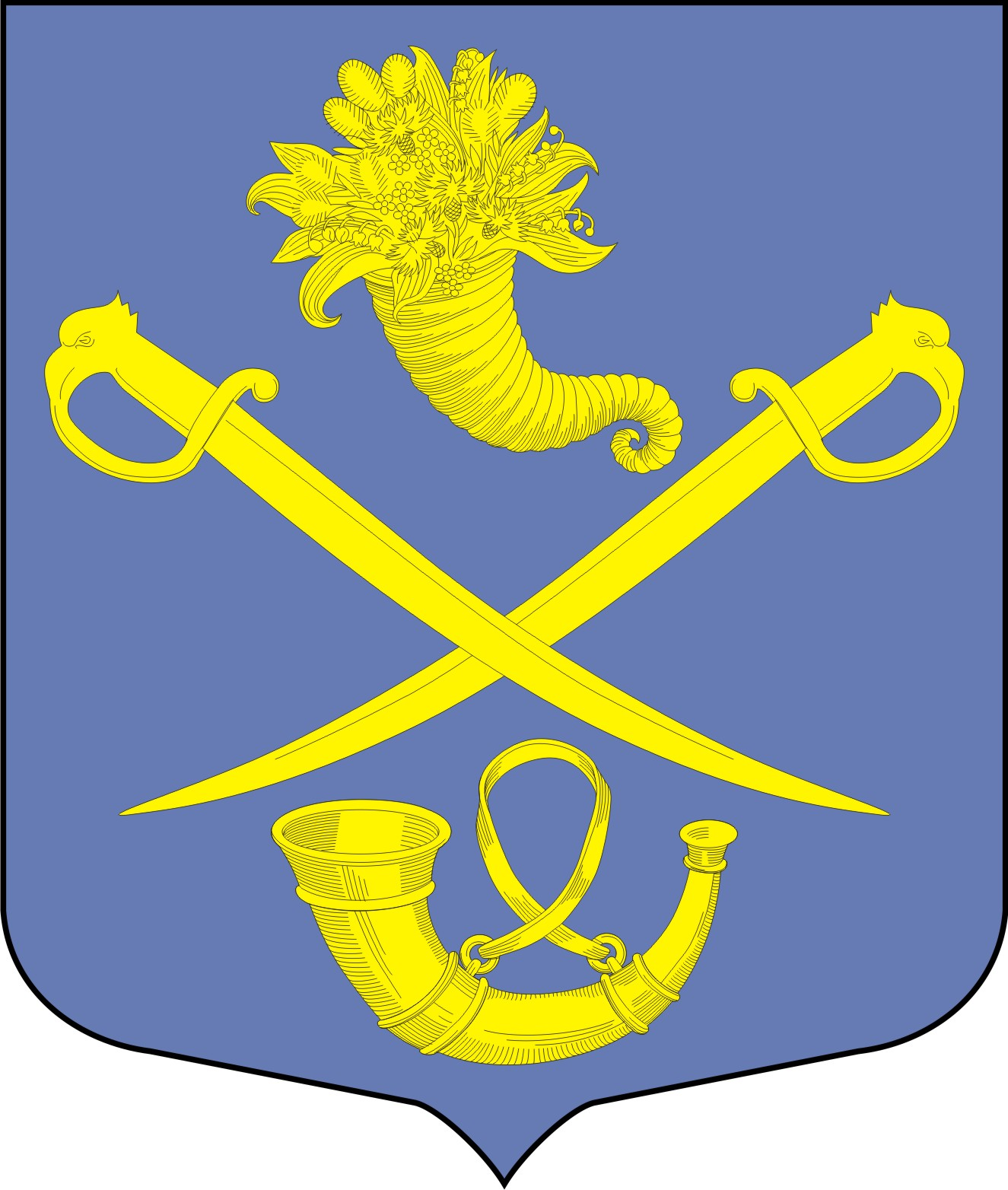 